АДМИНИСТРАЦИЯ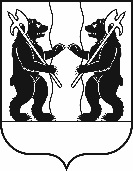 ЯРОСЛАВСКОГО МУНИЦИПАЛЬНОГО РАЙОНАПОСТАНОВЛЕНИЕ18.06.2024                                                                                                                                 № 1410О внесении изменений в постановление Администрации Ярославского муниципального района от 25.06.2019 № 1155 «О проведении выездных регистраций заключения брака»В соответствии с требованиями статьи 10 Семейного кодекса Российской Федерации, статьи 27 Федерального закона от 15 ноября 1997 года № 143-ФЗ «Об актах гражданского состояния», учитывая обращение управления записи актов гражданского состояния Правительства Ярославской области от 17.06.2024 №ИХ.01-6842/2024, Администрация района п о с т а н о в л я е т:1. Внести в постановление Администрации Ярославского муниципального района от 25.06.2019 № 1155 «О проведении выездных регистраций заключения брака» следующие изменения:1.1. В пункте 1:1.1.1. Слова «Отделу ЗАГС Ярославского района (Игнатьева С.Ю.)» заменить словами «Отделу записи актов гражданского состояния Администрации Ярославского муниципального района (Колобкова Ю.И.)».1.1.2. Дополнить абзацем пятым следующего содержания:«муниципального учреждения здравоохранения города Ярославля санатория «Ясные зори»;».1.2. Пункт 4 изложить в следующей редакции:«4. Контроль за исполнением постановления возложить на заместителя Главы – руководителя аппарата Администрации Ярославского муниципального района А.А. Сучкова.».2. Настоящее постановление вступает в силу со дня его официального опубликования.Глава Ярославскогомуниципального района	Н.В. Золотников